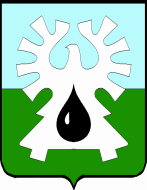 МУНИЦИПАЛЬНОЕ ОБРАЗОВАНИЕ ГОРОД УРАЙХанты-Мансийский автономный округ - ЮграАДМИНИСТРАЦИЯ ГОРОДА УРАЙПОСТАНОВЛЕНИЕот _______________	 № ________О внесении изменений в муниципальную программу «Создание условий для эффективного и ответственного управления муниципальными финансами, повышения устойчивости местного бюджета городского округа город Урай. Управление муниципальными финансами в городском округе город Урай» на период до 2020 годаНа основании Федерального закона от 06.10.2003 №131-ФЗ «Об общих принципах организации местного самоуправления в Российской Федерации», в соответствии со статьей 179 Бюджетного кодекса Российской Федерации, постановлением администрации города Урай от 25.06.2019 №1524 «О муниципальных программах муниципального образования городской округ город Урай»:1. Внести изменения в муниципальную программу «Создание условий для эффективного и ответственного управления муниципальными финансами, повышения устойчивости местного бюджета городского округа город Урай. Управление муниципальными финансами в городском округе город Урай» на период до 2020 года, утвержденную постановлением администрации города Урай от 25.11.2011 №3476, согласно приложению.2. Опубликовать постановление в газете «Знамя» и разместить на официальном сайте органов местного самоуправления города Урай в информационно-телекоммуникационной сети «Интернет».3. Контроль за выполнением постановления возложить на заместителя главы города Урай С.П.Новосёлову.Глава города Урай                                                                                                Т.Р. ЗакирзяновПриложение к постановлениюадминистрации города Урайот ______________ № _______Изменения в муниципальную программу «Создание условий для эффективного и ответственного управления муниципальными финансами, повышения устойчивости местного бюджета городского округа город Урай. Управление муниципальными финансами в городском округе город Урай» на период до 2020 года (далее – муниципальная программа)1. В паспорте муниципальной программы строку 11 изложить в следующей редакции: «».2. Таблицу 2 изложить в следующей редакции: «Таблица 2Распределение финансовых ресурсов муниципальной программы».3. В приложении 3 к муниципальной программе в строках 1-2 таблицы число «242 271,1» заменить числом «241 764,0».11.Параметры финансового обеспечения муниципальной программы1. Источник финансового обеспечения муниципальной программы - бюджет муниципального образования городской округ город Урай.2. Для реализации муниципальной программы необходимо:1) на 2011 год – 0,0 тыс. рублей;2) на 2012 год – 0,0 тыс. рублей;3) на 2013 год – 0,0 тыс. рублей;4) на 2014 год – 31 088,5 тыс. рублей;5) на 2015 год – 32 036,4 тыс. рублей;6) на 2016 год – 32 332,0 тыс. рублей;7) на 2017 год – 34 631,8 тыс. рублей;8) на 2018 год – 34 241,2 тыс. рублей;9) на 2019 год – 35 696,8 тыс. рублей;10) на 2020 год – 42 131,5 тыс. рублей.Номер основного  мероп риятияОсновные мероприятия муниципальной программы (их взаимосвязь с целевыми показателями муниципальной программы)Ответственный исполнитель / соисполнительИсточники финансированияФинансовые затраты на реализацию (тыс.рублей)Финансовые затраты на реализацию (тыс.рублей)Финансовые затраты на реализацию (тыс.рублей)Финансовые затраты на реализацию (тыс.рублей)Финансовые затраты на реализацию (тыс.рублей)Финансовые затраты на реализацию (тыс.рублей)Финансовые затраты на реализацию (тыс.рублей)Финансовые затраты на реализацию (тыс.рублей)Финансовые затраты на реализацию (тыс.рублей)Финансовые затраты на реализацию (тыс.рублей)Финансовые затраты на реализацию (тыс.рублей)Номер основного  мероп риятияОсновные мероприятия муниципальной программы (их взаимосвязь с целевыми показателями муниципальной программы)Ответственный исполнитель / соисполнительИсточники финансирования всегов том числе в том числе в том числе в том числе в том числе в том числе в том числе в том числе в том числе в том числе Номер основного  мероп риятияОсновные мероприятия муниципальной программы (их взаимосвязь с целевыми показателями муниципальной программы)Ответственный исполнитель / соисполнительИсточники финансирования всего2011 г.2012 г.2013 г.2014 г.2015 г.2016 г.2017 г.2018 г.2019 г.2020 г.Подпрограмма I «Организация бюджетного процесса в муниципальном образовании»Подпрограмма I «Организация бюджетного процесса в муниципальном образовании»Подпрограмма I «Организация бюджетного процесса в муниципальном образовании»Подпрограмма I «Организация бюджетного процесса в муниципальном образовании»Подпрограмма I «Организация бюджетного процесса в муниципальном образовании»Подпрограмма I «Организация бюджетного процесса в муниципальном образовании»Подпрограмма I «Организация бюджетного процесса в муниципальном образовании»Подпрограмма I «Организация бюджетного процесса в муниципальном образовании»Подпрограмма I «Организация бюджетного процесса в муниципальном образовании»Подпрограмма I «Организация бюджетного процесса в муниципальном образовании»Подпрограмма I «Организация бюджетного процесса в муниципальном образовании»Подпрограмма I «Организация бюджетного процесса в муниципальном образовании»Подпрограмма I «Организация бюджетного процесса в муниципальном образовании»Подпрограмма I «Организация бюджетного процесса в муниципальном образовании»1.1Организация планирования, исполнения бюджета городского округа и формирование отчетности об исполнении бюджета городского округа (1,2)Комитет по финансам / главные распорядители бюджетных средств, органы администрации города Урай, осуществляющие от имени администрации города Урай часть функций и полномочий учредителя муниципальных учреждений города, главные администраторы доходов бюджетавсего8 504,70,00,00,00,00,010,61 770,82 232,42 306,72 184,21.1Организация планирования, исполнения бюджета городского округа и формирование отчетности об исполнении бюджета городского округа (1,2)Комитет по финансам / главные распорядители бюджетных средств, органы администрации города Урай, осуществляющие от имени администрации города Урай часть функций и полномочий учредителя муниципальных учреждений города, главные администраторы доходов бюджетафедеральный бюджет 0,00,00,00,00,00,00,00,00,00,00,01.1Организация планирования, исполнения бюджета городского округа и формирование отчетности об исполнении бюджета городского округа (1,2)Комитет по финансам / главные распорядители бюджетных средств, органы администрации города Урай, осуществляющие от имени администрации города Урай часть функций и полномочий учредителя муниципальных учреждений города, главные администраторы доходов бюджетабюджет Ханты-Мансийского автономного округа - Югры0,00,00,00,00,00,00,00,00,00,00,01.1Организация планирования, исполнения бюджета городского округа и формирование отчетности об исполнении бюджета городского округа (1,2)Комитет по финансам / главные распорядители бюджетных средств, органы администрации города Урай, осуществляющие от имени администрации города Урай часть функций и полномочий учредителя муниципальных учреждений города, главные администраторы доходов бюджетаместный бюджет8 504,70,00,00,00,00,010,61 770,82 232,42 306,72 184,21.1Организация планирования, исполнения бюджета городского округа и формирование отчетности об исполнении бюджета городского округа (1,2)Комитет по финансам / главные распорядители бюджетных средств, органы администрации города Урай, осуществляющие от имени администрации города Урай часть функций и полномочий учредителя муниципальных учреждений города, главные администраторы доходов бюджетаиные источники финансирования 0,00,00,00,00,00,00,00,00,00,00,01.2Соблюдение норм Бюджетного кодекса Российской Федерации (статьи 81, 111, 184.1) (1)Комитет по финансамвсего14 063,90,00,00,01 123,21 294,0193,71 347,31 135,12 827,06 143,61.2Соблюдение норм Бюджетного кодекса Российской Федерации (статьи 81, 111, 184.1) (1)Комитет по финансамфедеральный бюджет 0,00,00,00,00,00,00,00,00,00,00,01.2Соблюдение норм Бюджетного кодекса Российской Федерации (статьи 81, 111, 184.1) (1)Комитет по финансамбюджет Ханты-Мансийского автономного округа - Югры0,00,00,00,00,00,00,00,00,00,00,01.2Соблюдение норм Бюджетного кодекса Российской Федерации (статьи 81, 111, 184.1) (1)Комитет по финансамместный бюджет14 063,90,00,00,01 123,21 294,0193,71 347,31 135,12 827,06 143,61.2Соблюдение норм Бюджетного кодекса Российской Федерации (статьи 81, 111, 184.1) (1)Комитет по финансаминые источники финансирования 0,00,00,00,00,00,00,00,00,00,00,01.3Обеспечение деятельности Комитета по финансам администрации города Урай (2)Комитет по финансамвсего219 195,40,00,00,029 965,330 742,432 077,731 458,130 792,330 480,233 679,41.3Обеспечение деятельности Комитета по финансам администрации города Урай (2)Комитет по финансамфедеральный бюджет 0,00,00,00,00,00,00,00,00,00,00,01.3Обеспечение деятельности Комитета по финансам администрации города Урай (2)Комитет по финансамбюджет Ханты-Мансийского автономного округа - Югры0,00,00,00,00,00,00,00,00,00,00,01.3Обеспечение деятельности Комитета по финансам администрации города Урай (2)Комитет по финансамместный бюджет219 195,40,00,00,029 965,330 742,432 077,731 458,130 792,330 480,233 679,41.3Обеспечение деятельности Комитета по финансам администрации города Урай (2)Комитет по финансаминые источники финансирования 0,00,00,00,00,00,00,00,00,00,00,0Итого по подпрограмме I:Итого по подпрограмме I:всего241 764,00,00,00,031 088,532 036,432 282,034 576,234 159,835 613,942 007,2Итого по подпрограмме I:Итого по подпрограмме I:федеральный бюджет 0,00,00,00,00,00,00,00,00,00,00,0Итого по подпрограмме I:Итого по подпрограмме I:бюджет Ханты-Мансийского автономного округа - Югры0,00,00,00,00,00,00,00,00,00,00,0Итого по подпрограмме I:Итого по подпрограмме I:местный бюджет241 764,00,00,00,031 088,532 036,432 282,034 576,234 159,835 613,942 007,2Итого по подпрограмме I:Итого по подпрограмме I:иные источники финансирования 0,00,00,00,00,00,00,00,00,00,00,0Подпрограмма II «Обеспечение сбалансированности местного бюджета, повышение качества управления муниципальными финансами»Подпрограмма II «Обеспечение сбалансированности местного бюджета, повышение качества управления муниципальными финансами»Подпрограмма II «Обеспечение сбалансированности местного бюджета, повышение качества управления муниципальными финансами»Подпрограмма II «Обеспечение сбалансированности местного бюджета, повышение качества управления муниципальными финансами»Подпрограмма II «Обеспечение сбалансированности местного бюджета, повышение качества управления муниципальными финансами»Подпрограмма II «Обеспечение сбалансированности местного бюджета, повышение качества управления муниципальными финансами»Подпрограмма II «Обеспечение сбалансированности местного бюджета, повышение качества управления муниципальными финансами»Подпрограмма II «Обеспечение сбалансированности местного бюджета, повышение качества управления муниципальными финансами»Подпрограмма II «Обеспечение сбалансированности местного бюджета, повышение качества управления муниципальными финансами»Подпрограмма II «Обеспечение сбалансированности местного бюджета, повышение качества управления муниципальными финансами»Подпрограмма II «Обеспечение сбалансированности местного бюджета, повышение качества управления муниципальными финансами»Подпрограмма II «Обеспечение сбалансированности местного бюджета, повышение качества управления муниципальными финансами»Подпрограмма II «Обеспечение сбалансированности местного бюджета, повышение качества управления муниципальными финансами»Подпрограмма II «Обеспечение сбалансированности местного бюджета, повышение качества управления муниципальными финансами»2.1Реализация мер, направленных на повышение эффективности использования бюджетных средств и увеличения налоговых и неналоговых доходов (3,4,5)Комитет по финансам / главные распорядители бюджетных средств, органы администрации города Урай, осуществляющие от имени администрации города Урай часть функций и полномочий учредителя муниципальных учреждений города, главные администраторы доходов бюджета, органы администрации города Урайвсего394,20,00,00,00,00,050,055,681,482,9124,32.1Реализация мер, направленных на повышение эффективности использования бюджетных средств и увеличения налоговых и неналоговых доходов (3,4,5)Комитет по финансам / главные распорядители бюджетных средств, органы администрации города Урай, осуществляющие от имени администрации города Урай часть функций и полномочий учредителя муниципальных учреждений города, главные администраторы доходов бюджета, органы администрации города Урайфедеральный бюджет 0,00,00,00,00,00,00,00,00,00,00,02.1Реализация мер, направленных на повышение эффективности использования бюджетных средств и увеличения налоговых и неналоговых доходов (3,4,5)Комитет по финансам / главные распорядители бюджетных средств, органы администрации города Урай, осуществляющие от имени администрации города Урай часть функций и полномочий учредителя муниципальных учреждений города, главные администраторы доходов бюджета, органы администрации города Урайбюджет Ханты-Мансийского автономного округа - Югры0,00,00,00,00,00,00,00,00,00,00,02.1Реализация мер, направленных на повышение эффективности использования бюджетных средств и увеличения налоговых и неналоговых доходов (3,4,5)Комитет по финансам / главные распорядители бюджетных средств, органы администрации города Урай, осуществляющие от имени администрации города Урай часть функций и полномочий учредителя муниципальных учреждений города, главные администраторы доходов бюджета, органы администрации города Урайместный бюджет394,20,00,00,00,00,050,055,681,482,9124,32.1Реализация мер, направленных на повышение эффективности использования бюджетных средств и увеличения налоговых и неналоговых доходов (3,4,5)Комитет по финансам / главные распорядители бюджетных средств, органы администрации города Урай, осуществляющие от имени администрации города Урай часть функций и полномочий учредителя муниципальных учреждений города, главные администраторы доходов бюджета, органы администрации города Урайиные источники финансирования 0,00,00,00,00,00,00,00,00,00,00,0Итого по подпрограмме II:Итого по подпрограмме II:всего394,20,00,00,00,00,050,055,681,482,9124,3Итого по подпрограмме II:Итого по подпрограмме II:федеральный бюджет 0,00,00,00,00,00,00,00,00,00,00,0Итого по подпрограмме II:Итого по подпрограмме II:бюджет Ханты-Мансийского автономного округа - Югры0,00,00,00,00,00,00,00,00,00,00,0Итого по подпрограмме II:Итого по подпрограмме II:местный бюджет394,20,00,00,00,00,050,055,681,482,9124,3Итого по подпрограмме II:Итого по подпрограмме II:иные источники финансирования 0,00,00,00,00,00,00,00,00,00,00,0Всего по муниципальной программе:Всего по муниципальной программе:всего242 158,20,00,00,031 088,532 036,432 332,034 631,834 241,235 696,842 131,5Всего по муниципальной программе:Всего по муниципальной программе:федеральный бюджет 0,00,00,00,00,00,00,00,00,00,00,0Всего по муниципальной программе:Всего по муниципальной программе:бюджет Ханты-Мансийского автономного округа - Югры0,00,00,00,00,00,00,00,00,00,00,0Всего по муниципальной программе:Всего по муниципальной программе:местный бюджет242 158,20,00,00,031 088,532 036,432 332,034 631,834 241,235 696,842 131,5Всего по муниципальной программе:Всего по муниципальной программе:иные источники финансирования 0,00,00,00,00,00,00,00,00,00,00,0Инвестиции в объекты муниципальной собственностиИнвестиции в объекты муниципальной собственностивсего0,00,00,00,00,00,00,00,00,00,00,0Инвестиции в объекты муниципальной собственностиИнвестиции в объекты муниципальной собственностифедеральный бюджет 0,00,00,00,00,00,00,00,00,00,00,0Инвестиции в объекты муниципальной собственностиИнвестиции в объекты муниципальной собственностибюджет Ханты-Мансийского автономного округа - Югры0,00,00,00,00,00,00,00,00,00,00,0Инвестиции в объекты муниципальной собственностиИнвестиции в объекты муниципальной собственностиместный бюджет0,00,00,00,00,00,00,00,00,00,00,0Инвестиции в объекты муниципальной собственностиИнвестиции в объекты муниципальной собственностииные источники финансирования 0,00,00,00,00,00,00,00,00,00,00,0Прочие расходыПрочие расходывсего242 158,20,00,00,031 088,532 036,432 332,034 631,834 241,235 696,842 131,5Прочие расходыПрочие расходыфедеральный бюджет 0,00,00,00,00,00,00,00,00,00,00,0Прочие расходыПрочие расходыбюджет Ханты-Мансийского автономного округа - Югры0,00,00,00,00,00,00,00,00,00,00,0Прочие расходыПрочие расходыместный бюджет242 158,20,00,00,031 088,532 036,432 332,034 631,834 241,235 696,842 131,5Прочие расходыПрочие расходыиные источники финансирования 0,00,00,00,00,00,00,00,00,00,00,0В том числе:В том числе:В том числе:В том числе:В том числе:В том числе:В том числе:В том числе:В том числе:В том числе:В том числе:В том числе:В том числе:В том числе:В том числе:Ответственный исполнитель – Комитет по финансам администрации города УрайОтветственный исполнитель – Комитет по финансам администрации города УрайОтветственный исполнитель – Комитет по финансам администрации города Урайвсего242 158,20,00,00,031 088,532 036,432 332,034 631,834 241,235 696,842 131,5Ответственный исполнитель – Комитет по финансам администрации города УрайОтветственный исполнитель – Комитет по финансам администрации города УрайОтветственный исполнитель – Комитет по финансам администрации города Урайфедеральный бюджет 0,00,00,00,00,00,00,00,00,00,00,0Ответственный исполнитель – Комитет по финансам администрации города УрайОтветственный исполнитель – Комитет по финансам администрации города УрайОтветственный исполнитель – Комитет по финансам администрации города Урайбюджет Ханты-Мансийского автономного округа - Югры0,00,00,00,00,00,00,00,00,00,00,0Ответственный исполнитель – Комитет по финансам администрации города УрайОтветственный исполнитель – Комитет по финансам администрации города УрайОтветственный исполнитель – Комитет по финансам администрации города Урайместный бюджет242 158,20,00,00,031 088,532 036,432 332,034 631,834 241,235 696,842 131,5Ответственный исполнитель – Комитет по финансам администрации города УрайОтветственный исполнитель – Комитет по финансам администрации города УрайОтветственный исполнитель – Комитет по финансам администрации города Урайиные источники финансирования 0,00,00,00,00,00,00,00,00,00,00,0Соисполнитель 1 (Главные распорядители бюджетных средств, органы администрации города Урай, осуществляющие от имени администрации города Урай часть функций и полномочий учредителя муниципальных учреждений города Урай)Соисполнитель 1 (Главные распорядители бюджетных средств, органы администрации города Урай, осуществляющие от имени администрации города Урай часть функций и полномочий учредителя муниципальных учреждений города Урай)Соисполнитель 1 (Главные распорядители бюджетных средств, органы администрации города Урай, осуществляющие от имени администрации города Урай часть функций и полномочий учредителя муниципальных учреждений города Урай)всего0,00,00,00,00,00,00,00,00,00,00,0Соисполнитель 1 (Главные распорядители бюджетных средств, органы администрации города Урай, осуществляющие от имени администрации города Урай часть функций и полномочий учредителя муниципальных учреждений города Урай)Соисполнитель 1 (Главные распорядители бюджетных средств, органы администрации города Урай, осуществляющие от имени администрации города Урай часть функций и полномочий учредителя муниципальных учреждений города Урай)Соисполнитель 1 (Главные распорядители бюджетных средств, органы администрации города Урай, осуществляющие от имени администрации города Урай часть функций и полномочий учредителя муниципальных учреждений города Урай)федеральный бюджет 0,00,00,00,00,00,00,00,00,00,00,0Соисполнитель 1 (Главные распорядители бюджетных средств, органы администрации города Урай, осуществляющие от имени администрации города Урай часть функций и полномочий учредителя муниципальных учреждений города Урай)Соисполнитель 1 (Главные распорядители бюджетных средств, органы администрации города Урай, осуществляющие от имени администрации города Урай часть функций и полномочий учредителя муниципальных учреждений города Урай)Соисполнитель 1 (Главные распорядители бюджетных средств, органы администрации города Урай, осуществляющие от имени администрации города Урай часть функций и полномочий учредителя муниципальных учреждений города Урай)бюджет Ханты-Мансийского автономного округа - Югры0,00,00,00,00,00,00,00,00,00,00,0Соисполнитель 1 (Главные распорядители бюджетных средств, органы администрации города Урай, осуществляющие от имени администрации города Урай часть функций и полномочий учредителя муниципальных учреждений города Урай)Соисполнитель 1 (Главные распорядители бюджетных средств, органы администрации города Урай, осуществляющие от имени администрации города Урай часть функций и полномочий учредителя муниципальных учреждений города Урай)Соисполнитель 1 (Главные распорядители бюджетных средств, органы администрации города Урай, осуществляющие от имени администрации города Урай часть функций и полномочий учредителя муниципальных учреждений города Урай)местный бюджет0,00,00,00,00,00,00,00,00,00,00,0Соисполнитель 1 (Главные распорядители бюджетных средств, органы администрации города Урай, осуществляющие от имени администрации города Урай часть функций и полномочий учредителя муниципальных учреждений города Урай)Соисполнитель 1 (Главные распорядители бюджетных средств, органы администрации города Урай, осуществляющие от имени администрации города Урай часть функций и полномочий учредителя муниципальных учреждений города Урай)Соисполнитель 1 (Главные распорядители бюджетных средств, органы администрации города Урай, осуществляющие от имени администрации города Урай часть функций и полномочий учредителя муниципальных учреждений города Урай)иные источники финансирования 0,00,00,00,00,00,00,00,00,00,00,0Соисполнитель 2 (Главные администраторы доходов бюджета)Соисполнитель 2 (Главные администраторы доходов бюджета)Соисполнитель 2 (Главные администраторы доходов бюджета)всего0,00,00,00,00,00,00,00,00,00,00,0Соисполнитель 2 (Главные администраторы доходов бюджета)Соисполнитель 2 (Главные администраторы доходов бюджета)Соисполнитель 2 (Главные администраторы доходов бюджета)федеральный бюджет 0,00,00,00,00,00,00,00,00,00,00,0Соисполнитель 2 (Главные администраторы доходов бюджета)Соисполнитель 2 (Главные администраторы доходов бюджета)Соисполнитель 2 (Главные администраторы доходов бюджета)бюджет Ханты-Мансийского автономного округа - Югры0,00,00,00,00,00,00,00,00,00,00,0Соисполнитель 2 (Главные администраторы доходов бюджета)Соисполнитель 2 (Главные администраторы доходов бюджета)Соисполнитель 2 (Главные администраторы доходов бюджета)местный бюджет0,00,00,00,00,00,00,00,00,00,00,0Соисполнитель 2 (Главные администраторы доходов бюджета)Соисполнитель 2 (Главные администраторы доходов бюджета)Соисполнитель 2 (Главные администраторы доходов бюджета)иные источники финансирования 0,00,00,00,00,00,00,00,00,00,00,0Соисполнитель 3 (Органы администрации города Урай)Соисполнитель 3 (Органы администрации города Урай)Соисполнитель 3 (Органы администрации города Урай)всего0,00,00,00,00,00,00,00,00,00,00,0Соисполнитель 3 (Органы администрации города Урай)Соисполнитель 3 (Органы администрации города Урай)Соисполнитель 3 (Органы администрации города Урай)федеральный бюджет 0,00,00,00,00,00,00,00,00,00,00,0Соисполнитель 3 (Органы администрации города Урай)Соисполнитель 3 (Органы администрации города Урай)Соисполнитель 3 (Органы администрации города Урай)бюджет Ханты-Мансийского автономного округа - Югры0,00,00,00,00,00,00,00,00,00,00,0Соисполнитель 3 (Органы администрации города Урай)Соисполнитель 3 (Органы администрации города Урай)Соисполнитель 3 (Органы администрации города Урай)местный бюджет0,00,00,00,00,00,00,00,00,00,00,0Соисполнитель 3 (Органы администрации города Урай)Соисполнитель 3 (Органы администрации города Урай)Соисполнитель 3 (Органы администрации города Урай)иные источники финансирования 0,00,00,00,00,00,00,00,00,00,00,0